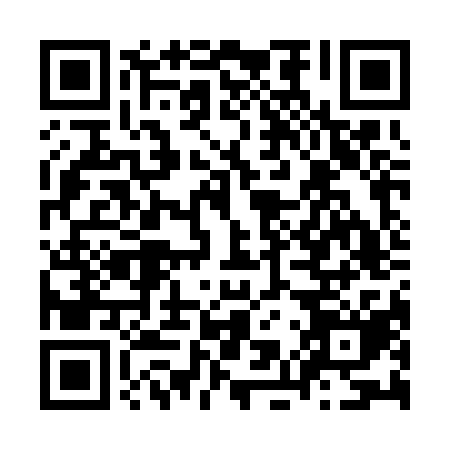 Prayer times for Persenbeug–Gottsdorf, AustriaWed 1 May 2024 - Fri 31 May 2024High Latitude Method: Angle Based RulePrayer Calculation Method: Muslim World LeagueAsar Calculation Method: ShafiPrayer times provided by https://www.salahtimes.comDateDayFajrSunriseDhuhrAsrMaghribIsha1Wed3:305:4112:574:568:1410:152Thu3:285:3912:574:578:1510:183Fri3:255:3712:574:588:1710:204Sat3:225:3612:564:588:1810:225Sun3:195:3412:564:598:1910:256Mon3:175:3312:564:598:2110:277Tue3:145:3112:565:008:2210:308Wed3:115:3012:565:008:2410:329Thu3:095:2812:565:018:2510:3510Fri3:065:2712:565:018:2610:3711Sat3:035:2512:565:028:2810:3912Sun3:005:2412:565:028:2910:4213Mon2:585:2312:565:038:3010:4414Tue2:555:2112:565:038:3210:4715Wed2:525:2012:565:048:3310:4916Thu2:505:1912:565:048:3410:5217Fri2:475:1712:565:058:3610:5418Sat2:445:1612:565:058:3710:5719Sun2:415:1512:565:068:3810:5920Mon2:405:1412:565:068:3911:0221Tue2:395:1312:565:068:4011:0422Wed2:395:1212:565:078:4211:0623Thu2:385:1112:575:078:4311:0724Fri2:385:1012:575:088:4411:0725Sat2:385:0912:575:088:4511:0826Sun2:375:0812:575:098:4611:0827Mon2:375:0712:575:098:4711:0928Tue2:375:0612:575:108:4811:0929Wed2:375:0612:575:108:4911:1030Thu2:365:0512:575:108:5011:1031Fri2:365:0412:585:118:5111:11